GUÍA REFORZAMIENTO UNIDAD 0Guía N°1 Inglés: Sports Terceros BásicosITEM I.- PRESENTACIÓN DEL CONTENIDOSports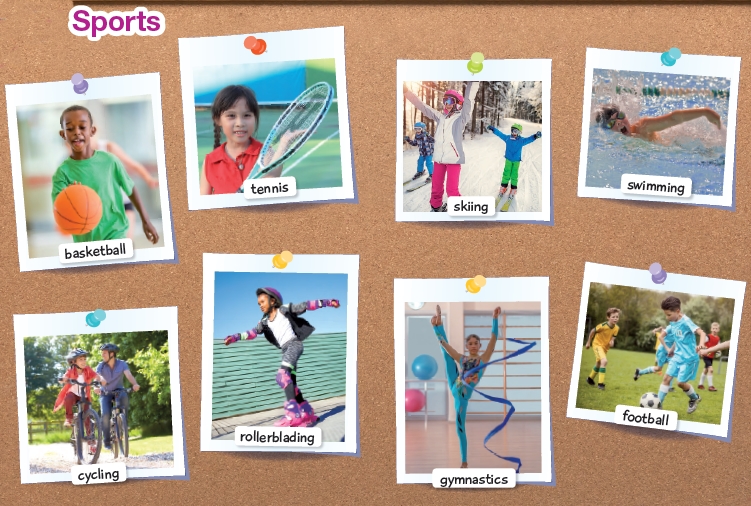 ITEM II.- PRÁCTICA GUIADA Songs // Canción sobre deportes para ayudar con la pronunciación. Tener en consideración que Football y Soccer son el mismo deporte, la diferencia es que la palabra Football se utiliza en el inglés británico y Soccer en el inglés norteamericano https://www.youtube.com/watch?v=tgUSHk6JaTYhttps://www.youtube.com/watch?v=yGJ0MoYXmZAITEM III.- PRÁCTICA AUTÓNOMA Y PRODUCTO Match // Unir la palabra con la imagen correctaTrace the words // Marque las palabras siguiendo el patrón 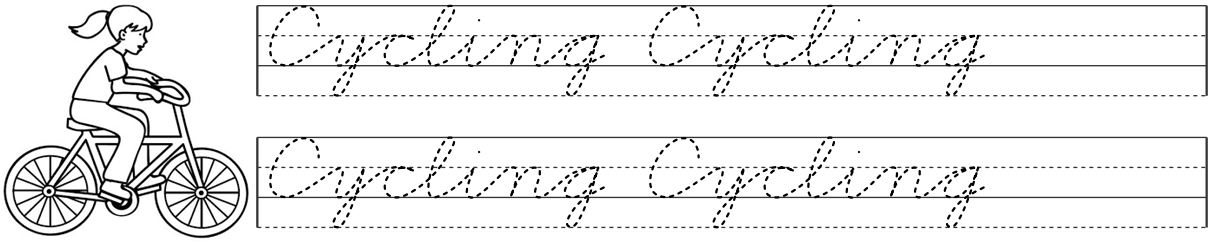 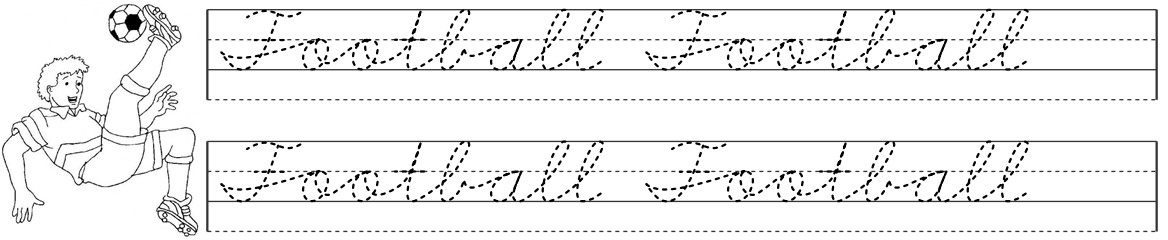 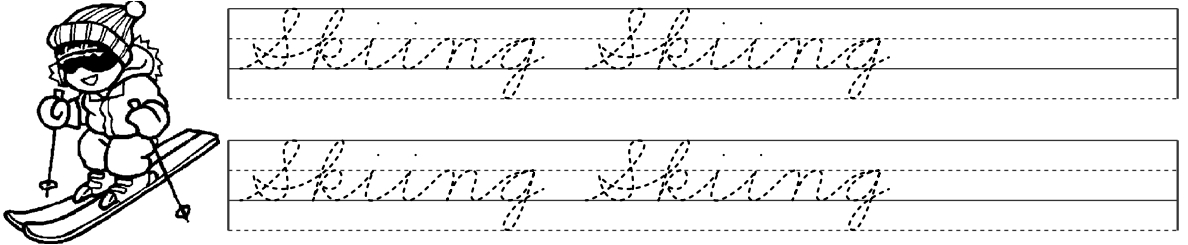 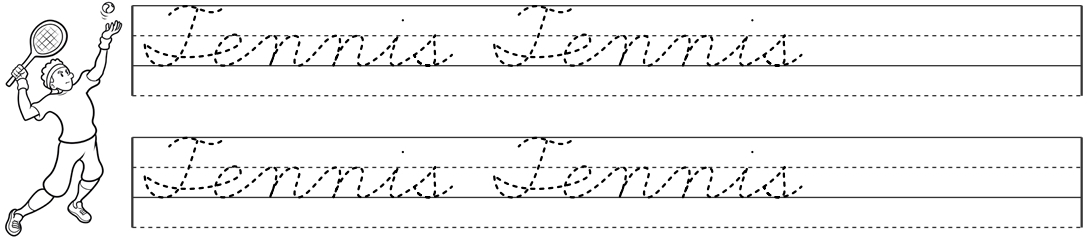 Complete // Complete las palabras. Utilice una letra por cada línea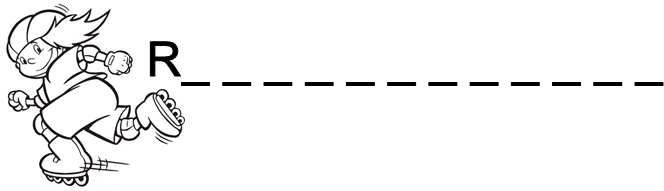 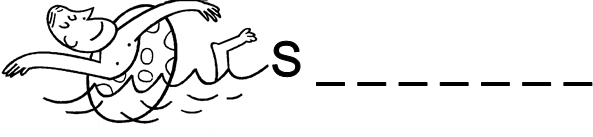 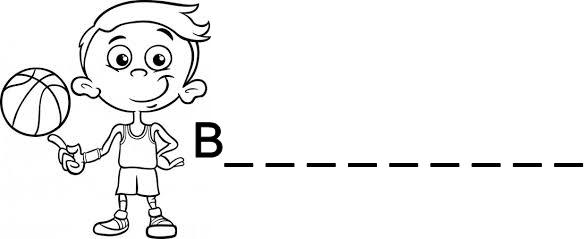 Look for the words in the puzzle // Busque las palabras en la sopa de letras 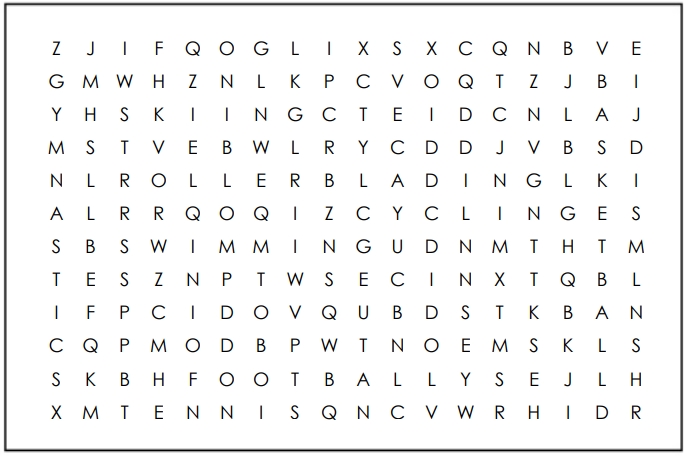 Nombre:Curso:FechaINSTRUCCIONES: Observar la lámina con el vocabulario de deportes y su forma escrita en inglés. Utilice la información para completar el resto de la guía. En el ítem II encontrará canciones para apoyar la pronunciación del vocabulario. La guía será recibida cuando volvamos a clases para ser revisada.Objetivos: Reconocer vocabulario, escribir (por ejemplo: copiar o completar) palabras y oraciones simples de acuerdo a un modelo, acerca de temas conocidosContenidos: Sports  (Vocabulario relacionado a deportes)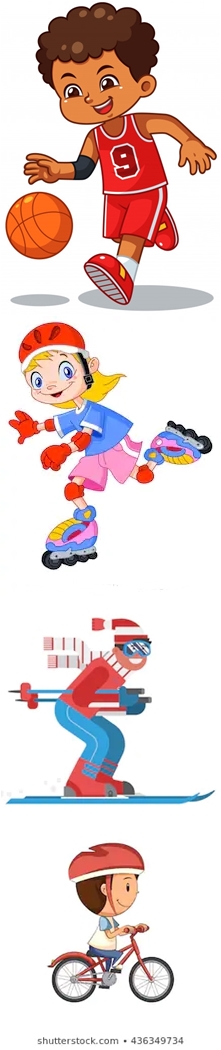 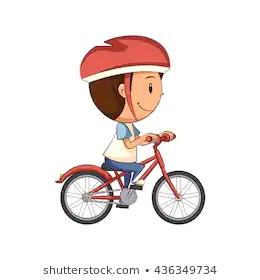 RollerbladingBasketballGymnasticsTennisCyclingSwimming SkiingFootball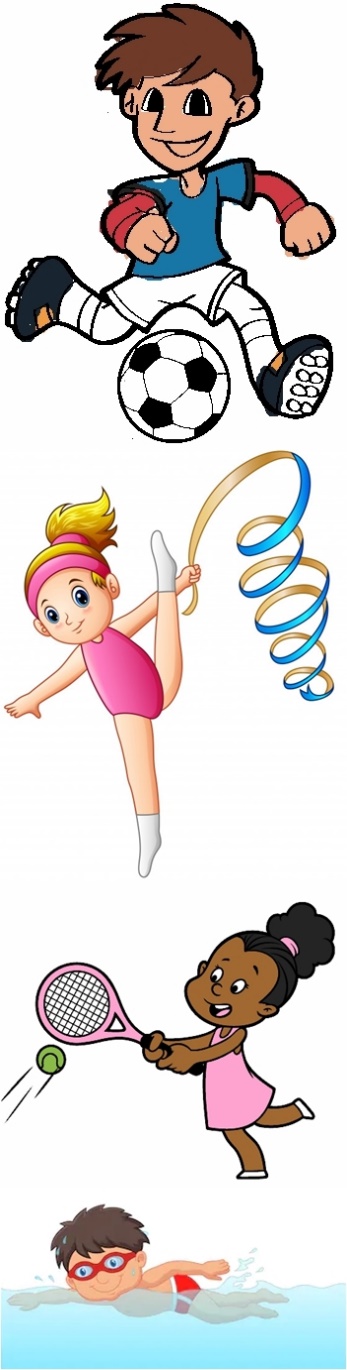 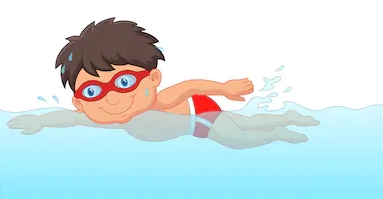 1. BASKETBALL2. CYCLING3. TENNIS4. ROLLERBLADING5. SKIING6. GYMNASTICS7. SWIMMING8. FOOTBALL